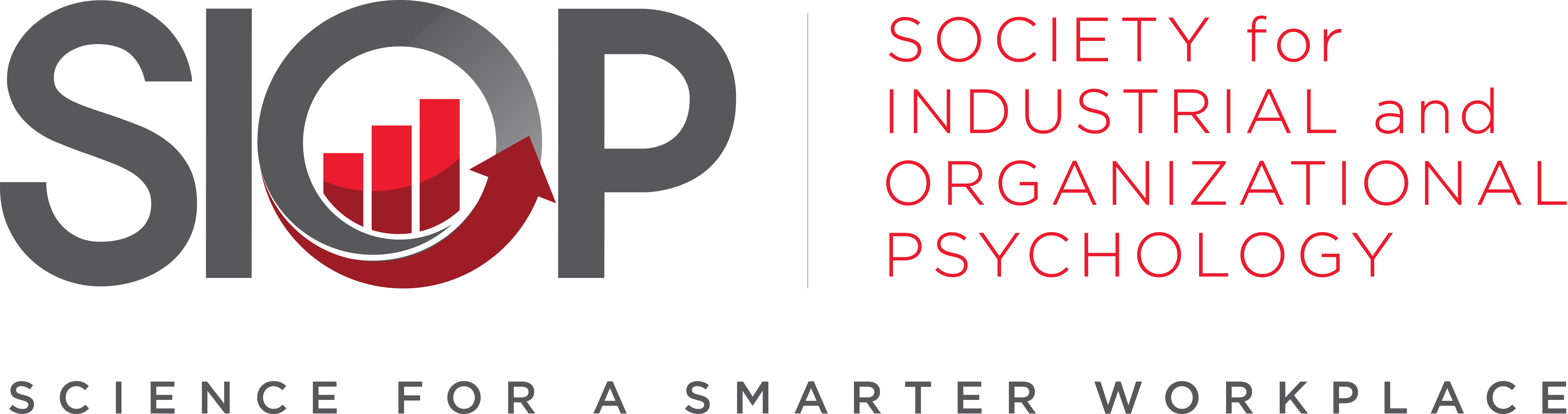 What is Industrial-Organizational (I-O) Psychology?What Undergraduate Students Should Know About I-O Psychology:Industrial-organizational (I-O) psychology is the scientific study of work and the application of that science to workplace issues facing individuals, teams, and organizations. The scientific method is applied to investigate issues of critical relevance to individuals, businesses, and society, such as testing and assessment, staffing, performance management, employee engagement, employee stress and well-being, work-life balance, teamwork, organizational development and change, and leadership.The Benefits of a Career in I-O Psychology:I-O psychology is the highest-paying field within psychology Median wage is $77,350I-O psychologist is one of the fast-growing occupations in the United States 19% job growth (2014-2024)I-O psychologists work in a variety of settings Businesses, government, universities, consulting firms, and research organizations How to Become an I-O Psychologist:Most professionals working in the field of I-O psychology hold a Master’s or Doctoral degree. Hundreds of universities offer graduate degrees in I-O psychologySome have undergraduate I-O psychology concentrationsFor information about I-O psychology programs and how to apply, visit: http://www.siop.org/gtp/Default.aspxAdditional Resources:Short video describing the field of I-O psychology: https://youtu.be/1fLCmoxCdRcGeneral brochure about I-O psychology: http://www.siop.org/userfiles/file/siopgeneralbrochure.pdfStudent brochure about careers in I-O psychology: http://www.siop.org/visibilitybrochure/student%20brochureWeb.pdfWhat's in a Name? (a document describing the types of career and job titles I-O psychologists have): http://www.siop.org/userfiles/file/What's%20In%20A%20Name.pdf Psychology at Work: What do I-O Psychologists Really Do? (a series of profiles of SIOP members/I-O psychologists about their careers): http://www.siop.org/psychatwork.aspx Recorded webinar: “Everything You Want to Know About Graduate School in I-O Psychology but Are Too Afraid to Ask!”: https://youtu.be/ON4xTFbFrwkInformation about I-O psychology programs and how to apply: http://www.siop.org/studentdefault.aspxWhat is the Society for Industrial and Organizational Psychology (SIOP)?SIOP is the premier membership organization for I-O psychologists www.siop.orgMembership benefits include: Subscriptions to I-O publications, networking and visibility, and other incentives For information on how to join, visit:  http://www.siop.org/joinsiop.aspxPrepared by the SIOP Visibility Committee – February 2017